『モチサカ』のまもり！一 　地域を巡回　パトロール　　 事件や事故に　駆けつける　　 困りごとの相談や　　 落とし物などの対応も　　 昼夜を問わず　人に寄り添って　　 治安をまもる二　 突然パソコン　警告音　　ウイルス感染　未納金　　還付金　電子マネー　　お金の話に　詐欺の影　　焦って相手に　電話しない　　まず相談三　 夜道にキラリ　反射材　　 自転車乗るとき　ヘルメット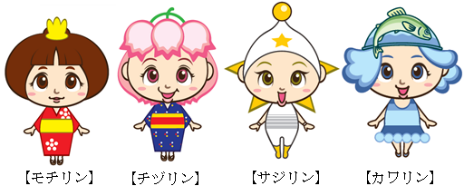 　　 大事な命を　　 みんなで守ろうよ　　 車の運転　ゆとりを持って　　 事故なくそう　　 自然が豊かな　　 みどりの風吹く杉のまち　　 星降る郷に　流しびな　　 まちを見守る天守閣　　 『モ・チ・サ・カ』の安全　　 安心をまもる！